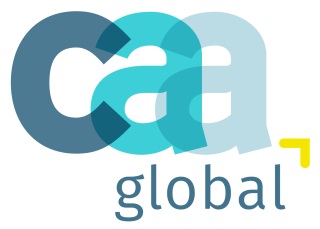 Assessment appeal applicationStage one appeals Please complete this form and return it to:CAA administration team, C/O Institute and Faculty of Actuaries,1st Floor, Park Central, 40/41 Park End Street, Oxford OX1 1JD, UK. Tel: +44 (0)1865 268207    Email:  enquiries@caa-global.orgFor all modules  this form must be received within 40 days from the publication of the exam results, or the receipt of a decision about work-based skills completion.  Please complete a separate form for each result you wish to appeal.The appeal fee is $***.00 for all applications, and is refundable in the event of an appeal being upheld. Before completing this form you must read the Assessment appeals policy and procedure, which fully explains the procedure and the deadlines that will be applied when your appeal is considered.  Please note that complaints fall outside the scope of the appeals policy and are dealt with under a separate procedure.THIS FORM IS FOR PAYMENT IN US DOLLARS ONLYPlease complete this form and return it to:CAA administration team, C/O Institute and Faculty of Actuaries,1st Floor, Park Central, 40/41 Park End Street, Oxford OX1 1JD, UK. Tel: +44 (0)1865 268207    Email:  enquiries@caa-global.orgFor all modules  this form must be received within 40 days from the publication of the exam results, or the receipt of a decision about work-based skills completion.  Please complete a separate form for each result you wish to appeal.The appeal fee is $***.00 for all applications, and is refundable in the event of an appeal being upheld. Before completing this form you must read the Assessment appeals policy and procedure, which fully explains the procedure and the deadlines that will be applied when your appeal is considered.  Please note that complaints fall outside the scope of the appeals policy and are dealt with under a separate procedure.THIS FORM IS FOR PAYMENT IN US DOLLARS ONLYPlease complete this form and return it to:CAA administration team, C/O Institute and Faculty of Actuaries,1st Floor, Park Central, 40/41 Park End Street, Oxford OX1 1JD, UK. Tel: +44 (0)1865 268207    Email:  enquiries@caa-global.orgFor all modules  this form must be received within 40 days from the publication of the exam results, or the receipt of a decision about work-based skills completion.  Please complete a separate form for each result you wish to appeal.The appeal fee is $***.00 for all applications, and is refundable in the event of an appeal being upheld. Before completing this form you must read the Assessment appeals policy and procedure, which fully explains the procedure and the deadlines that will be applied when your appeal is considered.  Please note that complaints fall outside the scope of the appeals policy and are dealt with under a separate procedure.THIS FORM IS FOR PAYMENT IN US DOLLARS ONLYPlease complete this form and return it to:CAA administration team, C/O Institute and Faculty of Actuaries,1st Floor, Park Central, 40/41 Park End Street, Oxford OX1 1JD, UK. Tel: +44 (0)1865 268207    Email:  enquiries@caa-global.orgFor all modules  this form must be received within 40 days from the publication of the exam results, or the receipt of a decision about work-based skills completion.  Please complete a separate form for each result you wish to appeal.The appeal fee is $***.00 for all applications, and is refundable in the event of an appeal being upheld. Before completing this form you must read the Assessment appeals policy and procedure, which fully explains the procedure and the deadlines that will be applied when your appeal is considered.  Please note that complaints fall outside the scope of the appeals policy and are dealt with under a separate procedure.THIS FORM IS FOR PAYMENT IN US DOLLARS ONLYPlease complete this form and return it to:CAA administration team, C/O Institute and Faculty of Actuaries,1st Floor, Park Central, 40/41 Park End Street, Oxford OX1 1JD, UK. Tel: +44 (0)1865 268207    Email:  enquiries@caa-global.orgFor all modules  this form must be received within 40 days from the publication of the exam results, or the receipt of a decision about work-based skills completion.  Please complete a separate form for each result you wish to appeal.The appeal fee is $***.00 for all applications, and is refundable in the event of an appeal being upheld. Before completing this form you must read the Assessment appeals policy and procedure, which fully explains the procedure and the deadlines that will be applied when your appeal is considered.  Please note that complaints fall outside the scope of the appeals policy and are dealt with under a separate procedure.THIS FORM IS FOR PAYMENT IN US DOLLARS ONLYPlease complete this form and return it to:CAA administration team, C/O Institute and Faculty of Actuaries,1st Floor, Park Central, 40/41 Park End Street, Oxford OX1 1JD, UK. Tel: +44 (0)1865 268207    Email:  enquiries@caa-global.orgFor all modules  this form must be received within 40 days from the publication of the exam results, or the receipt of a decision about work-based skills completion.  Please complete a separate form for each result you wish to appeal.The appeal fee is $***.00 for all applications, and is refundable in the event of an appeal being upheld. Before completing this form you must read the Assessment appeals policy and procedure, which fully explains the procedure and the deadlines that will be applied when your appeal is considered.  Please note that complaints fall outside the scope of the appeals policy and are dealt with under a separate procedure.THIS FORM IS FOR PAYMENT IN US DOLLARS ONLYPlease complete this form and return it to:CAA administration team, C/O Institute and Faculty of Actuaries,1st Floor, Park Central, 40/41 Park End Street, Oxford OX1 1JD, UK. Tel: +44 (0)1865 268207    Email:  enquiries@caa-global.orgFor all modules  this form must be received within 40 days from the publication of the exam results, or the receipt of a decision about work-based skills completion.  Please complete a separate form for each result you wish to appeal.The appeal fee is $***.00 for all applications, and is refundable in the event of an appeal being upheld. Before completing this form you must read the Assessment appeals policy and procedure, which fully explains the procedure and the deadlines that will be applied when your appeal is considered.  Please note that complaints fall outside the scope of the appeals policy and are dealt with under a separate procedure.THIS FORM IS FOR PAYMENT IN US DOLLARS ONLYPlease complete this form and return it to:CAA administration team, C/O Institute and Faculty of Actuaries,1st Floor, Park Central, 40/41 Park End Street, Oxford OX1 1JD, UK. Tel: +44 (0)1865 268207    Email:  enquiries@caa-global.orgFor all modules  this form must be received within 40 days from the publication of the exam results, or the receipt of a decision about work-based skills completion.  Please complete a separate form for each result you wish to appeal.The appeal fee is $***.00 for all applications, and is refundable in the event of an appeal being upheld. Before completing this form you must read the Assessment appeals policy and procedure, which fully explains the procedure and the deadlines that will be applied when your appeal is considered.  Please note that complaints fall outside the scope of the appeals policy and are dealt with under a separate procedure.THIS FORM IS FOR PAYMENT IN US DOLLARS ONLYPersonal detailsPersonal detailsPersonal detailsPersonal detailsPersonal detailsPersonal detailsPersonal detailsPersonal detailsName (BLOCK CAPITALS)ARNARNARNAssessmentModule Exam     Subject:Subject:Work-based skills    Work-based skills    Work-based skills    Date result receivedDetails of appealDetails of appealDetails of appealDetails of appealDetails of appealDetails of appealDetails of appealDetails of appealIndicate below the grounds on which you are requesting this review. Tick all the boxes that may apply.Please note that you are not permitted to appeal on any other grounds than those below.Indicate below the grounds on which you are requesting this review. Tick all the boxes that may apply.Please note that you are not permitted to appeal on any other grounds than those below.Indicate below the grounds on which you are requesting this review. Tick all the boxes that may apply.Please note that you are not permitted to appeal on any other grounds than those below.Indicate below the grounds on which you are requesting this review. Tick all the boxes that may apply.Please note that you are not permitted to appeal on any other grounds than those below.Indicate below the grounds on which you are requesting this review. Tick all the boxes that may apply.Please note that you are not permitted to appeal on any other grounds than those below.Indicate below the grounds on which you are requesting this review. Tick all the boxes that may apply.Please note that you are not permitted to appeal on any other grounds than those below.Indicate below the grounds on which you are requesting this review. Tick all the boxes that may apply.Please note that you are not permitted to appeal on any other grounds than those below.Indicate below the grounds on which you are requesting this review. Tick all the boxes that may apply.Please note that you are not permitted to appeal on any other grounds than those below.Extenuating personal circumstances materially affecting academic performance, not previously notified to CAA GlobalExtenuating personal circumstances materially affecting academic performance, not previously notified to CAA GlobalExtenuating personal circumstances materially affecting academic performance, not previously notified to CAA GlobalExtenuating personal circumstances materially affecting academic performance, not previously notified to CAA GlobalExtenuating personal circumstances materially affecting academic performance, not previously notified to CAA GlobalExtenuating personal circumstances materially affecting academic performance, not previously notified to CAA GlobalExtenuating personal circumstances materially affecting academic performance, not previously notified to CAA GlobalImproper conduct of an assessment, or alleged irregular procedure that has materially affected the awarded resultImproper conduct of an assessment, or alleged irregular procedure that has materially affected the awarded resultImproper conduct of an assessment, or alleged irregular procedure that has materially affected the awarded resultImproper conduct of an assessment, or alleged irregular procedure that has materially affected the awarded resultImproper conduct of an assessment, or alleged irregular procedure that has materially affected the awarded resultImproper conduct of an assessment, or alleged irregular procedure that has materially affected the awarded resultImproper conduct of an assessment, or alleged irregular procedure that has materially affected the awarded resultPlease provide details supporting your appeal on the next pagesPlease provide details supporting your appeal on the next pagesPlease provide details supporting your appeal on the next pagesPlease provide details supporting your appeal on the next pagesPlease provide details supporting your appeal on the next pagesPlease provide details supporting your appeal on the next pagesPlease provide details supporting your appeal on the next pagesPlease provide details supporting your appeal on the next pagesExtenuating personal circumstancesPlease provide full details of your mitigating circumstancesWhat were your reasons for not submitting details of your mitigating circumstances by the normal deadline?Please explain why the reasons for not submitting details of your mitigating circumstances by the normal deadline were outside your controlList below any documents that you are attaching in support of your appeal submission, and if necessary explain their significanceInformation about the improper conduct or alleged irregular procedureInformation about the improper conduct or alleged irregular procedureInformation about the improper conduct or alleged irregular procedureInformation about the improper conduct or alleged irregular procedurePlease explain what you believe the improper conduct or alleged irregular procedure isPlease explain what you believe the improper conduct or alleged irregular procedure isPlease explain what you believe the improper conduct or alleged irregular procedure isPlease explain what you believe the improper conduct or alleged irregular procedure isPlease explain why this is relevant to your assessment awardPlease explain why this is relevant to your assessment awardPlease explain why this is relevant to your assessment awardPlease explain why this is relevant to your assessment awardList below any documents that you are attaching in support of your appeal submission, and explain how they support your caseList below any documents that you are attaching in support of your appeal submission, and explain how they support your caseList below any documents that you are attaching in support of your appeal submission, and explain how they support your caseList below any documents that you are attaching in support of your appeal submission, and explain how they support your caseDeclaration (for all appeals)Declaration (for all appeals)Declaration (for all appeals)Declaration (for all appeals)The details I have provided are true and complete, and I would be prepared to answer further questions in relation to any claim I have made.  I consent to details in respect of my appeal being disclosed to necessary third parties.The details I have provided are true and complete, and I would be prepared to answer further questions in relation to any claim I have made.  I consent to details in respect of my appeal being disclosed to necessary third parties.The details I have provided are true and complete, and I would be prepared to answer further questions in relation to any claim I have made.  I consent to details in respect of my appeal being disclosed to necessary third parties.The details I have provided are true and complete, and I would be prepared to answer further questions in relation to any claim I have made.  I consent to details in respect of my appeal being disclosed to necessary third parties.SignatureDateSee next page for payment detailsSee next page for payment detailsSee next page for payment detailsSee next page for payment detailsPayment detailsPayment detailsPayment detailsPayment detailsPayment detailsPayment detailsPayment detailsWe must recieve the appeal fee within 5 days of you sending the form to us. We must recieve the appeal fee within 5 days of you sending the form to us. We must recieve the appeal fee within 5 days of you sending the form to us. We must recieve the appeal fee within 5 days of you sending the form to us. We must recieve the appeal fee within 5 days of you sending the form to us. We must recieve the appeal fee within 5 days of you sending the form to us. We must recieve the appeal fee within 5 days of you sending the form to us. Bank transfer$***.00$***.00A remittance advice MUST accompany this form as proof of your payment.A remittance advice MUST accompany this form as proof of your payment.A remittance advice MUST accompany this form as proof of your payment.Account nameAccount nameAccount nameCAA Global LtdCAA Global LtdIBANGB96NWBK60730127684989Account numberAccount numberAccount number140/00/27684989140/00/27684989Bank nameNational Westminster Bank PLCBank addressHolborn Circus BranchPO Box No 204No.1 Hatton GardenLondon, EC19 1DUSWIFTSWIFTSWIFTNWBKGB2LNWBKGB2LBank addressHolborn Circus BranchPO Box No 204No.1 Hatton GardenLondon, EC19 1DUPlease enter Bank transfer payment reference: Please enter Bank transfer payment reference: Please enter Bank transfer payment reference: Please enter Bank transfer payment reference: Please enter Bank transfer payment reference: Please enter Bank transfer payment reference: Please enter Bank transfer payment reference: Cheque$***.00$***.00Cheques must be made payable to: Institute and Faculty of ActuariesPost dated cheques will not be accepted.Cheques must be made payable to: Institute and Faculty of ActuariesPost dated cheques will not be accepted.Cheques must be made payable to: Institute and Faculty of ActuariesPost dated cheques will not be accepted.Visa, Mastercard or AmexVisa, Mastercard or AmexVisa, Mastercard or AmexVisa, Mastercard or AmexVisa, Mastercard or AmexVisa, Mastercard or AmexTo pay by cardcomplete this form and email it to enquiries@caa-global.orgwe will telephone you on the preferred number that is on your membership record to take your card paymentPlease login to the website to ensure that your preferred number is correct and up-to-dateTo pay by cardcomplete this form and email it to enquiries@caa-global.orgwe will telephone you on the preferred number that is on your membership record to take your card paymentPlease login to the website to ensure that your preferred number is correct and up-to-dateTo pay by cardcomplete this form and email it to enquiries@caa-global.orgwe will telephone you on the preferred number that is on your membership record to take your card paymentPlease login to the website to ensure that your preferred number is correct and up-to-dateTo pay by cardcomplete this form and email it to enquiries@caa-global.orgwe will telephone you on the preferred number that is on your membership record to take your card paymentPlease login to the website to ensure that your preferred number is correct and up-to-dateTo pay by cardcomplete this form and email it to enquiries@caa-global.orgwe will telephone you on the preferred number that is on your membership record to take your card paymentPlease login to the website to ensure that your preferred number is correct and up-to-dateTo pay by cardcomplete this form and email it to enquiries@caa-global.orgwe will telephone you on the preferred number that is on your membership record to take your card paymentPlease login to the website to ensure that your preferred number is correct and up-to-dateTo pay by cardcomplete this form and email it to enquiries@caa-global.orgwe will telephone you on the preferred number that is on your membership record to take your card paymentPlease login to the website to ensure that your preferred number is correct and up-to-dateFor office use:For office use:For office use:For office use:For office use:For office use:Date payment taken:Category added:Date to be destroyed: